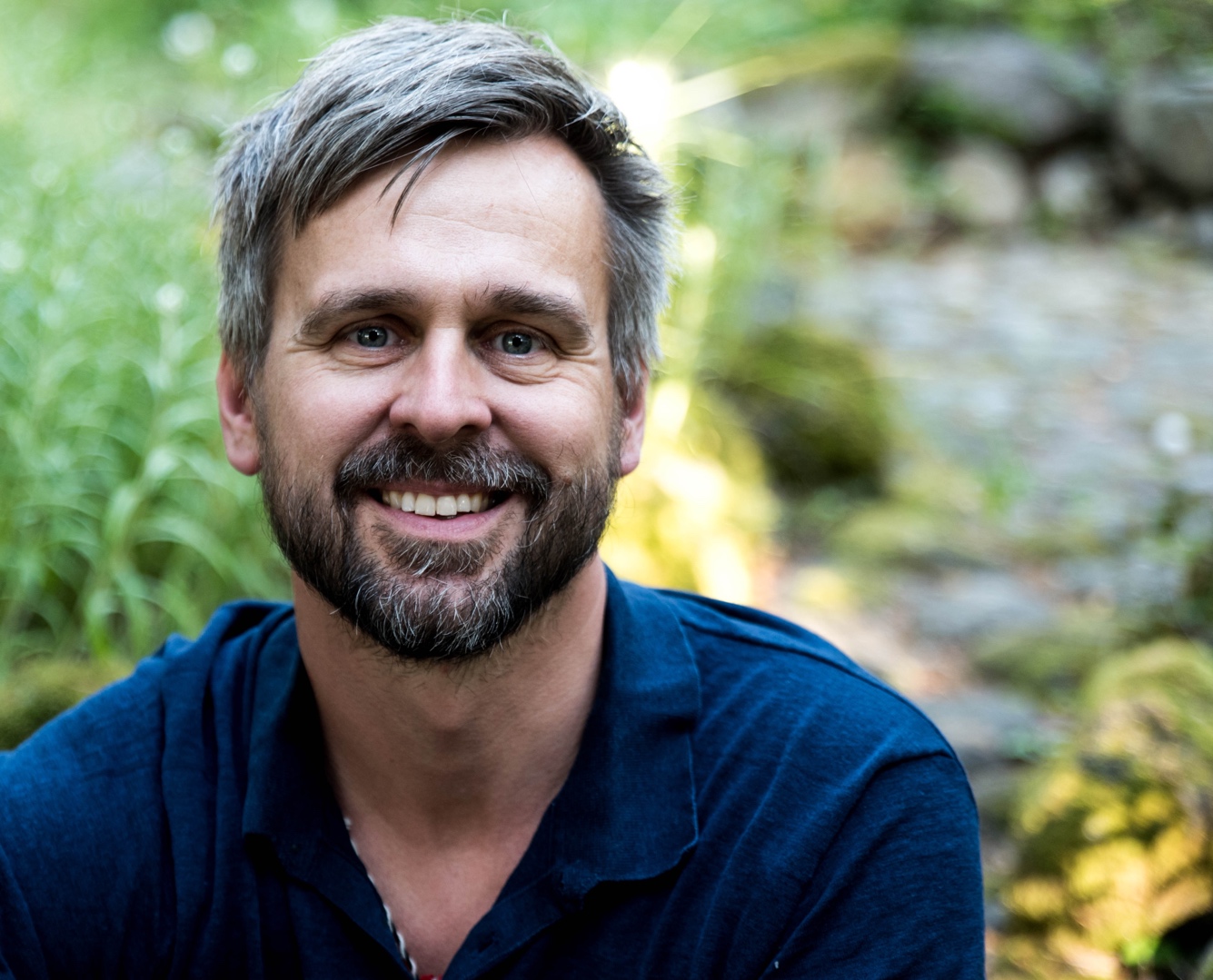 Farbror Grön FöreläserVälkommen in bland odlingstekniker, jordar, kallsådder, blommor och hur man maximerar sin skörd. Farbror Grön, Johannes Wätterbäck odlar överallt och under hela året.Tid: 2 maj kl 1800Plats: Föreningshuset Biskopsängens koloniträdgårdsförening VästeråsInträde: 100:-   Kolonister gratisVARMT VÄLKOMNA